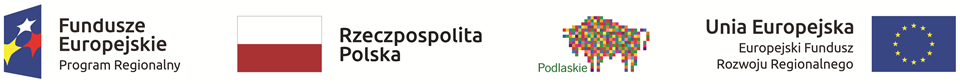 Załącznik nr 5.1do Regulaminu wyboru Grantobiorców oraz realizacji Projektu grantowegoWzór Zapytania ofertowego dotyczącego wyboru wykonawcy instalacji OZEw ramach Projektu grantowego pn. „ENERGIA SŁONECZNA W GMINIE MICHAŁOWO” realizowanego w ramach Regionalnego Programu Operacyjnego Województwa Podlaskiego na lata 2014-2020, Osi Priorytetowej V. Gospodarka niskoemisyjna, Działania 5.1 Energetyka oparta na odnawialnych źródłach energiiDane GrantobiorcyOpis przedmiotu zamówieniaPrzedmiot zamówienia polega na realizacji następującej inwestycji:dostawa, montaż, uruchomienie instalacji ………………………………………. (podać rodzaj instalacji i planowaną moc),przedłożenie kart katalogowych i certyfikatów/zaświadczeń zainstalowanych urządzeń, instrukcji użytkowania instalacji OZE, protokół z testów i pomiarów lub próbnego rozruchu instalacji,przeszkolenie z zakresu obsługi i konserwacji, opracowanie dokumentacji technicznej przedstawiającej proponowane rozwiązania technologiczne po uwzględnieniu uwarunkowań danego budynku (minimalny zakres dokumentacji został wskazany w Załączniku nr 1 Minimalny zakres dokumentacji technicznej opracowywanej przez wykonawcę,opracowanie kosztorysu powykonawczego, zawierającego informacje w zakresie wartości oraz ilości wykonania danego elementu rozliczeniowego,przygotowanie kompletnego zgłoszenia mikroinstalacji do Operatora Systemu Dystrybucyjnego (w przypadku instalacji fotowoltaicznej). Warunki udziału w postępowaniuO wykonanie realizacji zamówienia może ubiegać się podmiot spełniający następujące warunki:Wykonawca posiada specjalistyczną wiedzę i uprawnienia do wykonywania określonej działalności, jeżeli przepisy prawa nakładają obowiązek ich posiadania,Wykonawca dysponuje odpowiednim potencjałem technicznym oraz osobami zdolnymi do wykonania zamówienia,Wykonawca jest w sytuacji ekonomicznej i finansowej, która umożliwia należyte wykonanie zamówienia,Wykonawca prowadzi działalność w zakresie montażu instalacji OZE i wykonał min 3 podobne instalacje OZE.Kryteria oceny ofertOferty będą oceniane w odniesieniu do najkorzystniejszych warunków przedstawionych przez Oferentów. Przy wyborze najkorzystniejszej oferty, Grantobiorca/Zamawiający kierować się będzie kryteriami (do wyboru na poziomie Grantobiorcy/Zamawiającego) zgodnie z poniższym: Oferty, spełniające wszystkie wymogi przedstawione w niniejszym Zapytaniu ofertowym, zostaną uszeregowane od najmniej korzystnej do najbardziej korzystnej. Następnie ofertom zostaną przyznane punkty zgodnie z metodologią przyznawania punktów opisaną poniżej. Spośród ważnych ofert, Grantobiorca/Zamawiający uzna za najkorzystniejszą i wybierze ofertę̨, która spełni wszystkie wymagania określone w szczegółowym opisie przedmiotu zamówienia oraz uzyskała największą liczbę̨ punktów w ocenie końcowej. K = C + T + G + ISkładanie ofertTermin składania ofert wynosi ………….. dni od otrzymania Zapytania ofertowego (do obliczenia terminów liczy się data wpływu do Grantobiorcy).Dopuszcza się składanie ofert w formie papierowej za pośrednictwem operatora pocztowego na adres Grantobiorcy, w formie elektronicznej na adres email …………………… lub osobiście.Oferty złożone po terminie nie będą rozpatrywane.Sposób sporządzenia ofertyOfertę należy sporządzić na Formularzu ofertowym którego wzór stanowi Załącznik nr 2 do Zapytania ofertowego, zgodnie z wymaganiami zawartymi w Zapytaniu ofertowym.W celu określenia modeli urządzeń oraz parametrów technicznych, dopuszcza się możliwość wizji lokalnej.Inne postanowieniaPo upływie terminu składania ofert i ich ocenie Grantobiorca poinformuje Oferentów o wyniku. Z wybranym Oferentem zostanie podpisana Umowa na wykonanie instalacji OZE (wzór Umowy stanowi załącznik nr 3 do Zapytania ofertowego).ZałącznikiIntegralną częścią Zapytania ofertowego stanowią załączniki:Załącznik nr 1 - Minimalny zakres dokumentacji technicznej opracowywanej przez wykonawcę,Załącznik nr 2 – Formularz ofertowy,Załącznik nr 3 – Wzór umowy na wykonanie instalacji OZE z wykonawcą.                             ………………………………………………….                            Podpis GrantobiorcyImię i Nazwisko GrantobiorcyAdres GrantobiorcyAdres email (jeżeli istnieje)Adres, pod którym zostanie zainstalowana Instalacja OZEKryteriumKryteriumWaga punktowa1Wartość zamówienia brutto (PLN)A2Termin realizacji zamówienia (dni kalendarzowe)B3Okres gwarancji (miesiąc)C4Inne …………………DL.p.KryteriumWaga kryteriumOpis sposobu przyznania punktów1Wartość zamówienia brutto (PLN)A%Algorytm oceny niniejszego kryterium:                               Najniższa zaproponowana cena minimalna          C = --------------------------------------------------------------------------   x A% x 100 pkt.                                                      Cena oferty badanejCena powinna zawierać wszelkie koszty związane z wykonaniem przedmiotu zamówienia, jak i zastosowane rabaty i upusty finansowe.Cena powinna zostać podana z dokładnością do dwóch miejsc po przecinku.2Termin realizacji zamówienia (dni kalendarzowe)B%Algorytm oceny niniejszego kryterium:Najkrótszy zaproponowany termin realizacji zamówienia           T = ----------------------------------------------------------------------------   x B% x 100 pkt.                                              Termin realizacji oferty badanejPrzez kryterium „Termin realizacji zamówienia” Zamawiający rozumie określony przez Oferenta termin realizacji zamówienia. Termin ten liczony będzie w dniach kalendarzowych od planowanego terminu podpisania umowy z wybranym Oferentem, tj. dd/mm/rrrr. Termin realizacji przedmiotu zamówienia nie może być jednak dłuższy niż do dd/mm/rrrr. Termin realizacji zamówienia musi zostać precyzyjnie wskazany w Formularzu ofertowym, stanowiącym Załącznik nr 2 do niniejszego Zapytania ofertowego.3Okres gwarancji (miesiąc)C%Algorytm oceny niniejszego kryterium:                                  Okres gwarancji w ofercie badanej          G = ----------------------------------------------------------------------------   x C% x 100 pkt. Najdłuższy zaproponowany okres gwarancjiPrzez kryterium ,,okres gwarancji” Zamawiający rozumie określony przez Oferenta okres gwarancji w miesiącach.4Inne ……D%Algorytm oceny niniejszego kryterium:                                                               ……………………………..           I = ----------------------------------------------------------------------------   x D% x 100 pkt.………………………………………………………………………….